Attachment B, SNP Memo No. 2019-2020-11August 15, 2019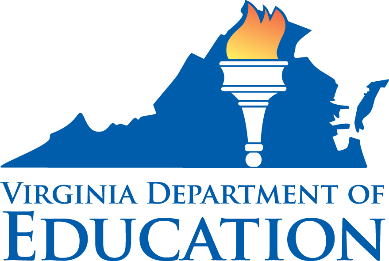 2019 Fall Regional MeetingDay 2 Agenda (CACFP Schools & Non-Schools)8:00 – 8:30	 	Registration School Divisions and Non-School Sponsors Participating/Interested in CACFP8:30 – 9:45		Introduction & Welcome			CACFP Programmatic Training 9:45 – 10:00	 	Break 10:00 – 11:30	 	CACFP Meal Pattern Training11:30 – 1:00	 	Lunch			No Kid Hungry Summer Debrief 1:00 – 1:15	 	CNP Advisory Council UpdateNon-School Sponsors1:15 – 1:30	 	Break1:30 – 4:00		CACFP Management Plan Training